ESCOLA _________________________________DATA:_____/_____/_____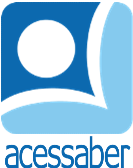 PROF:_______________________________________TURMA:___________NOME:________________________________________________________O GALO SEM VOZ	CERTA MANHÃ, O GALO PIPO ACORDOU CEDO E FOI PARA O ALTO DA CERCA PARA DESPERTAR OS OUTROS ANIMAIS, MAS QUANDO ABRIU O BICO, NÃO SAIU SOM ALGUM! ELE ESTAVA SEM VOZ! COMO FARIA PARA ACORDAR A TODOS?	NAQUELE DIA, O FAZENDEIRO PERDEU A HORA E FICOU MUITO BRAVO. PARA AJUDAR O GALO, OS ANIMAIS FIZERAM UM ACORDO: NO DIA SEGUINTE, ELES ACORDARIAM O FAZENDEIRO. E ASSIM FOI. QUANDO O GALO DESPERTOU, CUTUCOU O PORCO, QUE GRUNHIU PARA O CAVALO, QUE RELINCHOU PARA O CACHORRO, QUE LATIU ATÉ O FAZENDEIRO ACORDAR BEM A TEMPO.	O PLANO FUNCIONOU!180 HISTÓRIAS PARA SE DIVERTIR. 
EDITORA: CIRANDA CULTURAL.QUESTÕESQUAL É O TÍTULO DO TEXTO? R: __________________________________________________________________QUANTOS PARÁGRAFOS HÁ NO TEXTO?R: __________________________________________________________________QUAIS SÃO OS PERSONAGENS DA HISTÓRIA?R: ______________________________________________________________________________________________________________________________________O QUE ACONTECEU QUANDO PIPO FOI DESPERTAR OS ANIMAIS?R: ______________________________________________________________________________________________________________________________________QUAL FOI A REAÇÃO DO FAZENDEIRO AO NÃO SER ACORDADO?R: __________________________________________________________________O QUE OS ANIMAI DECIDIRAM FAZER?R: __________________________________________________________________________________________________________________________________________________________________________________________________________COMO OS ANIMAIS FIZERAM PARA DESPERTAR O FAZENDEIRO?R: __________________________________________________________________________________________________________________________________________________________________________________________________________FAÇA UMA ILUSTRAÇÃO DA HISTÓRIA: